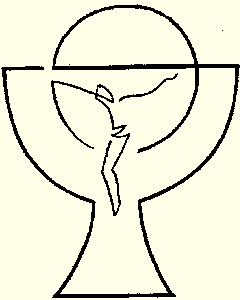                                  10. – 17. März 2024                                                                                                               Das ewige Licht brennt in dieser Woche: 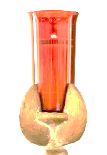                                            ++ Michael, Maria und Josef Lackner         Messintentionen und Ewiges Licht:   Für März gibt es noch frei Plätze. Bestellungen können nach den Gottesdiensten in der Sakristei 
oder in der Pfarrkanzlei aufgegeben werden.Sonntag10.03.20244. Fastensonntag LAETARE08:30 Hl. Messe++ Dankesmesse für die verstorbenen Mitglieder der Handarbeitsrunde/Josefine Blüml, Herta Truppe, Emmi Kovča, Priska Foith und Maria Moser 8:30 Hl. Messe in Feistritz; 10:00 WGD in Göriach;10:30 Hl. Messe in Vorderberg und Egg;Montag 11.03.2024HauptandachtHeilig-Haupt–Andachtswoche im Pfarrverband17:30 Aussetzung, Litanei, Bußgebet, Beichtgelegenheit18:00 Hl. Messe – Pfarrkirche Feistritz: »Glauben und leben/Verovati in živeti« - Musik: VolksgesangsgruppeDienstag12.03.2024Hauptandacht17:30 Aussetzung, Litanei, Bußgebet, Beichtgelegenheit18:00 Hl. Messe – Pfarrkirche Saak: »Aufstehen und eintauchen in das Leben« – Musik: Frauenchor Cantissimo+ Michael, Maria und Josef Lackner 19:15 PGR-Sitzung im PfarrsaalMittwoch13.03.2024Hauptandacht17:30 Aussetzung, Litanei, Bußgebet, Beichtgelegenheit18:00 Hl. Messe – Pfarrkirche Mellweg:»Sich rufen lassen – Klic za življene« - Musik: MGV Heimat/DellachDonnerstag 14.03.2024 Hauptandacht17:30 Aussetzung, Litanei, Bußgebet, Beichtgelegenheit18:00 Hl. Messe - Pfarrkirche Vorderberg:»Die Kraft des Zornes ins Gute wenden« - Musik: VokalensembleFreitag15.03.2024Hauptandacht10:30 Schulmesse/MS-Nötsch15:00-17:00 Treffen zur Kommunionvorbereitung: „Lasten ablegen – neu beginnen“/Beichtvorbereitung u. Gestalten von Kreuzen17:30 Aussetzung, Litanei, Bußgebet, Beichtgelegenheit18:00 Hl. Messe - Filialkirche Hohenthurn: 
»Von der Anklage zur Klage, vom Gebundensein zur Freiheit« - Musik: Kirchenchor Göriach/GorjaneSamstag 16.03.2024 Hauptandacht18:30 Aussetzung, Litanei, Bußgebet, Beichtgelegenheit19:00 Hl. Messe - Pfarrkirche Egg:»Das Leben gewinnen – Umreti in živeti« - 
Musik: Bläsergruppe der Trachtenkapelle Egg und OrgelSonntag17.03.20245. Fastensonntag 10:30 Hl. Messe – Mitgestaltung: Frauenchor Cantissimo+ Anna Mitterbacher; + Ernst Janschitz, Jm8:30 Hl. Messe in Vorderberg und Göriach; 10:00 WGD in Mellweg;10:00 Hl. Messe in Feistritz;